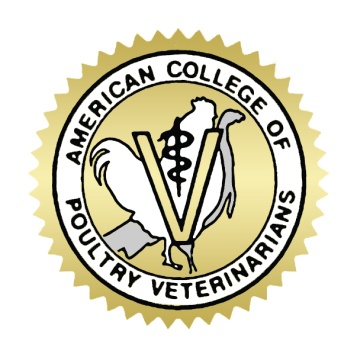 1.	Welcome								Becky Tilley2.	Approval of July Board Meeting Minutes				Becky Tilley3.	Budget Year to Date							Bob Bevans-Kerr4.	ABVS Response to the 2015 ACPV 5 Year Report			Karen Grogan5.	Emeritus Member Applications					Janece Bevans-Kerr6.	Electronic Delivery of the Exam					Bob Bevans-Kerr7.	Updates		Withdrawn Member							Janece Bevans-Kerr	Applicant Appeal							Janece Bevans-Kerr	2016 ACPV Workshop							Bob Bevans-Kerr	2017 ACPV Workshop							Bob Bevans-Kerr	Dues and CE Submissions						Janece Bevans-Kerr								